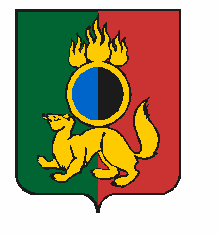 АДМИНИСТРАЦИЯ ГОРОДСКОГО ОКРУГА ПЕРВОУРАЛЬСКПОСТАНОВЛЕНИЕг. ПервоуральскОб определении мест открытых площадокдля временного складирования снегана территории городского округа Первоуральск в зимний период 2019-2020 годовПОСТАНОВЛЯЕТ:06.12.2019№2049В целях своевременной и качественной снегоочистки улиц и надлежащего содержания территории города (тротуары, остановочные пункты), обеспечения безопасного движения транспорта и пешеходов, ликвидации последствий сильных снегопадов, в соответствии с Федеральным законом от  06 октября 2003 года № 131-ФЗ «Об общих принципах организации местного самоуправления Российской Федерации»,                   статьи 13 Федерального закона от 08 ноября 2007 года № 257-ФЗ «Об автомобильных дорогах и дорожной деятельности в Российской Федерации и о внесении изменений в отдельные законодательные акты Российской Федерации», статьи 4 Правил благоустройства, обеспечения чистоты и порядка на территории городского округа Первоуральск, утвержденных Решением Первоуральской городской Думы от  31 мая 2018 года № 105, Администрация городского округа ПервоуральскОпределить следующие места открытых площадок для временного складирования снега в зимний период 2019-2020 годов:земельный участок в кадастровом квартале 66:58:0104001, по адресу: Свердловская область, город Первоуральск, в 30 метрах на север от территории Открытого акционерного общества Птицефабрика «Первоуральская», предполагаемая площадь территории 4,7га.земельный	участок в кадастровом квартале 66:58:0104001, по адресу: Свердловская область, город Первоуральск, юго-западнее от территории Открытого акционерного общества Птицефабрика «Первоуральская», предполагаемая площадь территории 3,6 га;земельный участок с кадастровым номером 66:58:0112001:771, по адресу:	Свердловская область, город Первоуральск, предполагаемая площадь территории 4,1 га;земельный участок в кадастровом квартале 66:58:0101001, по адресу: Свердловская область, город Первоуральск, северо-западнее гаражного кооператива № 10 по улице Орджоникидзе, предполагаемая площадь территории 2,1 га;земельный участок кадастровый квартал 66:58:0120001, по адресу:	Свердловская область, город Первоуральск,	в районе завода ТБО, предполагаемая площадь территории 3,0 га;6) земельный участок, кадастровый номер 66:58:2902001:911, межселенная территория, собственник Сельскохозяйственный производственный кооператив «Первоуральский» (карьер), площадь территории 1,6 га (Новоалексеевское сельское территориальное управление);7) земельный участок, кадастровый номер 66:58:1101007:153, межселенная территория, полигон ТБО, площадь территории 4,0 га (Новоуткинское сельское территориальное управление);8) земельный участок, кадастровый квартал 66:58:0701009, по адресу: Свердловская область, город Первоуральск, поселок Кузино, за улицей Маяковского, площадь территории 1,6 га (Кузинское сельское территориальное управление). Директору Первоуральского муниципального унитарного предприятия  «Производственное объединение жилищно-коммунального хозяйства»:обеспечить подготовку указанных мест для приема снега;организовать прием снега, вывезенного с территорий городского округа Первоуральск;обеспечить по окончании периода снеготаяния уборку мест, определенных для складирования снега от мусора, с последующей планировкой и засыпкой растительным грунтом, вывоз мусора с утилизацией.3. Опубликовать настоящее постановление в газете «Вечерний Первоуральск» и разместить на официальном сайте городского округа Первоуральск.4.   Контроль за исполнением настоящего постановления возложить на заместителя Главы администрации городского округа Первоуральск по жилищно-коммунальному хозяйству, городскому хозяйству и экологии.Глава городского округа ПервоуральскИ.В. Кабец